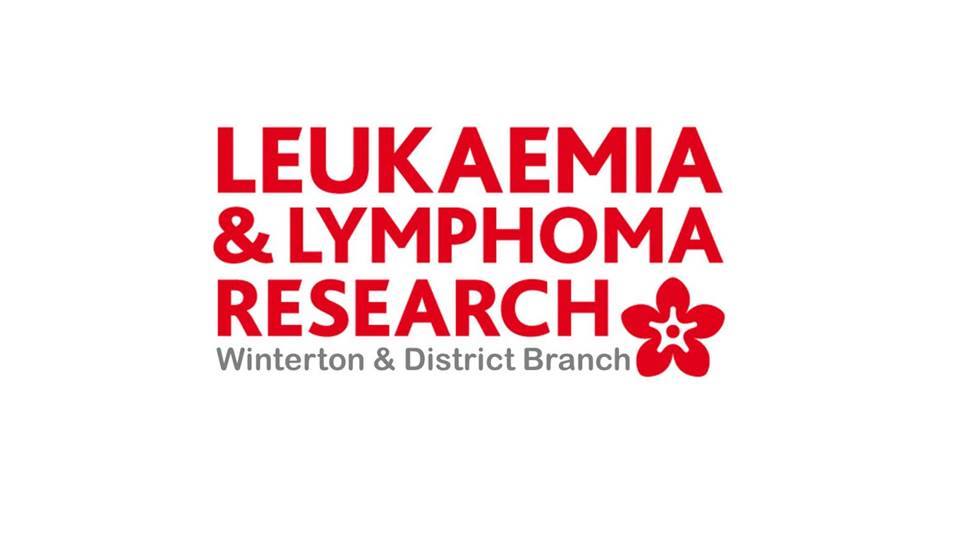 Leukaemia and Lymphoma Research Winterton and District Branch Skydiving Registration Form CHARITY SKYDIVING TERMS – By taking part in a skydive in aid of Winterton and District Branch of Leukaemia and Lymphoma Research you are bound by the following terms and agree:To aim to meet the minimum fundraising target set by the charity, otherwise you will cover the remaining amount yourself and/or pull out of the event and refund all monies to the sponsors.To make every effort to exceed the minimum targetTo send on any additional funds raised directly to the charity within the timeframe agreed (within 30 day of the jump date to receive reimbursed jump cost). Failure to do so is considered theft.To make clear to sponsors if you are not paying for the skydive yourself and that the cost will be covered with their donations.That your contact details will be shared between the charity and the skydiving centre. They will not be passed on by us to any other third party for any reason.Skydiving is an adventure sport and participation involves a risk of injury or death and you voluntarily accept all the risks inherent That the organiser/ charities will not accept any liability or responsibility for you taking part in a skydive.Charity / Organiser contact details Hannah Dunkerleyllrwintertonanddistrictbranch@yahoo.co.uk Facebook: www.facebook.com/wintertonanddistrictbranch 07546202807If you need any information about the skydive itself or the age, weight and medical restrictions then you can contact Skydive Hibaldstow directly on telephone number 0113 250 5600 or email info@skydiving.co.uk 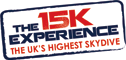 Thank you for choosing to support the Winterton and DistrictBranch of Leukaemia and Lymphoma ResearchFull NameADDRESSADDRESSPOSTCODEPOSTCODEPOSTCODEEMAILPHONEDate of BirthAge on date of jump Age on date of jump Age on date of jump HeightWeight (max 16st)Medical conditionsMedical conditionsYes / NoRecent or recurring injury or on medicationRecent or recurring injury or on medicationYes / NoPreferred jump dateAlternativeAlternative